Подреди ги настаните по логичен редослед и раскажи ја приказната.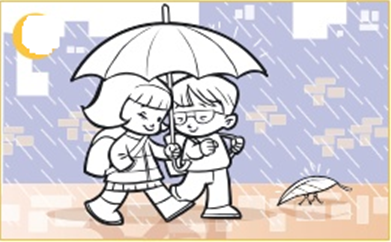 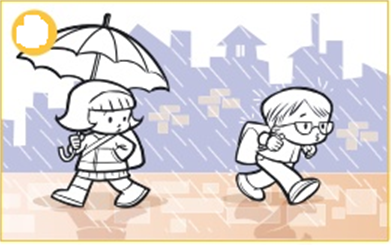 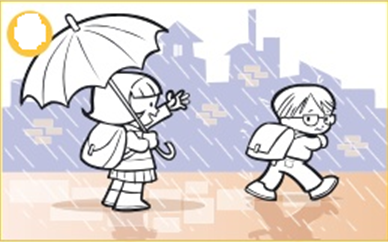 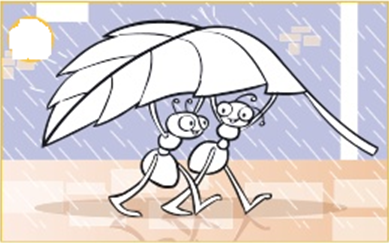 Подреди ги настаните по логичен редослед и раскажи ја приказната.